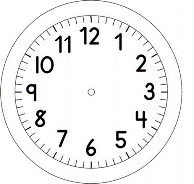 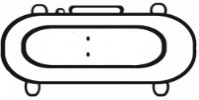 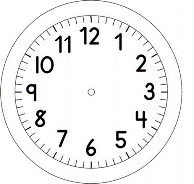 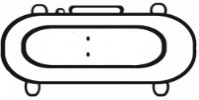 PORTUGUÊS – ON-LINECALIGRAFIA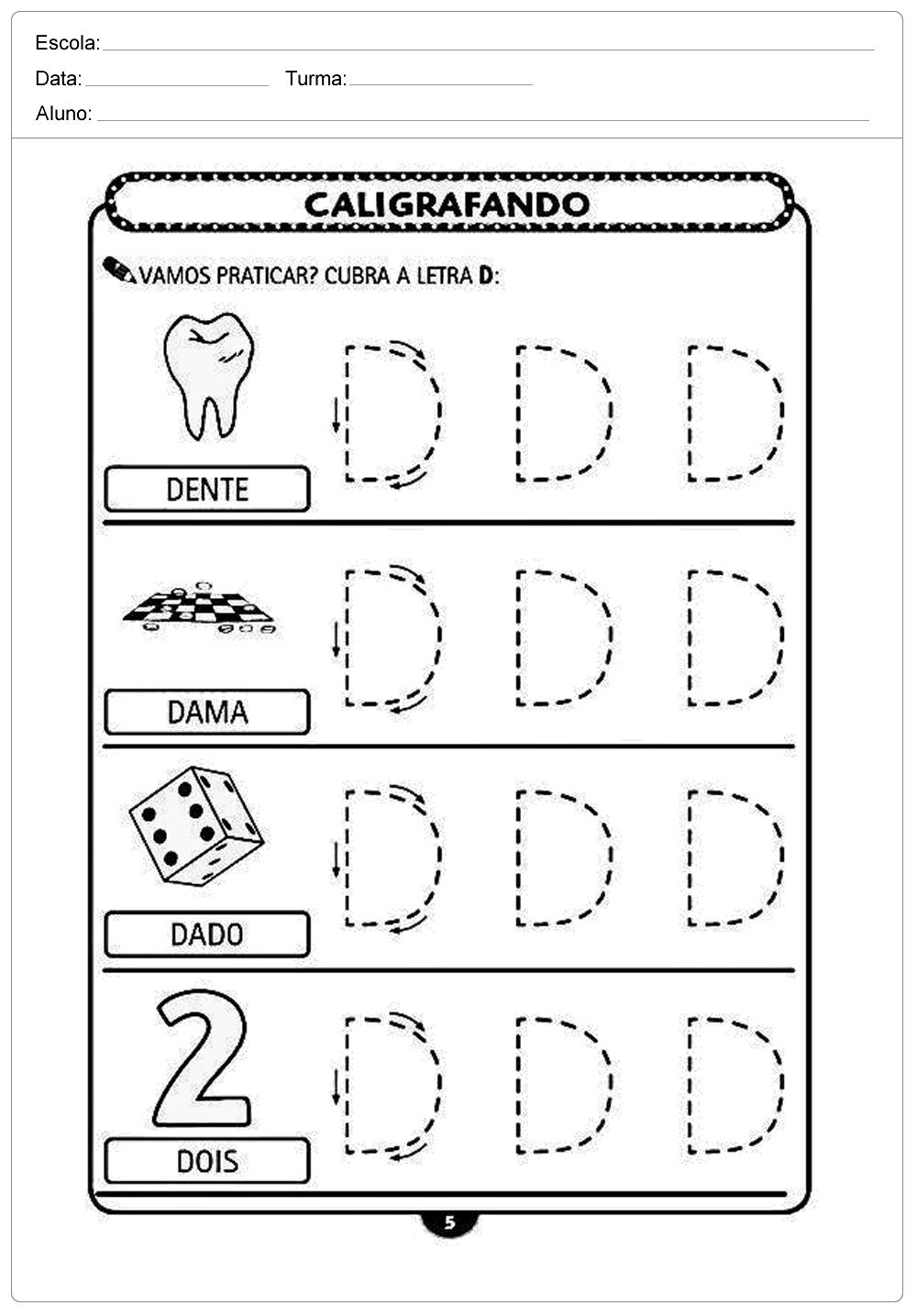               ____________________________________________________________________________    ______________________________________________________________________________________________________________________________________________________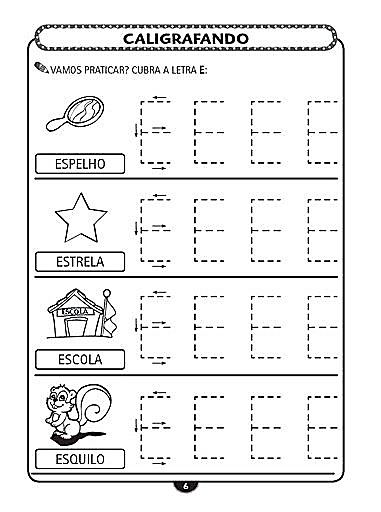 _____________________________________________________________________________   __________________________________________________________________________________________________________________________________________________________